VECKA 31Tisdag                                                                            
10.00 Info/välkomstmöte                                                              

11.00 Kidz – Spökpyssel

12.15 Familjeaktivitet - Quiz för hela familjen                                                                                                                                           

15.00 Teenz - Pingis & Kubb                                  17.30 Familjeaktivitet - Ansiktsmålning                                 Onsdag                                                                                           
10.00 Info/välkomstmöte                                                                 
 11.00 Kidz – Skattjakt
OBS! Föranmälan i receptionen, en kostnad tillkommer. Sista anmälningstid 10.30                                                                                                                                                                  12.15 Familjeaktivitet - Flyga drake                                                                                          

15.00 UrsandsloppetTorsdag
10.00 Info/välkomstmöte                                                                   

11.00 Kidz - Mini zoo                                                                      

12.15 Familjeaktivitet - Sandslottsbygge
                                                                            
15.00 Teenz- Kort & brädspel

20.15 Teenz - Poolparty 
OBS! Föranmälan i receptionen, en kostnad tillkommer. Fredag
10.00 Info/välkomstmöte                                                                 11.00 Kidz – Mini Talang12.15 Familjeaktivitet - Mini Yoga         15.00 Teenz - Minigolf                                      18.30 Barndisco
Lördag

15.00 Familjeaktivitet - Tipspromenad                               Måndag - Aktivitetsfri dagSöndag - Aktivitetsfri dagMötesplats: Vi träffas utanför receptionenKIDZ – Från 3-7 år, målsman är ansvarig under aktiviteten.TEENZ – Från 8-15 år. Vi förbehåller oss rätten att ändra i aktivitetsschemat. Vid lågt deltagande kan aktiviteten ställas in. Vi uppdaterar på Facebook, så följ oss gärna där. 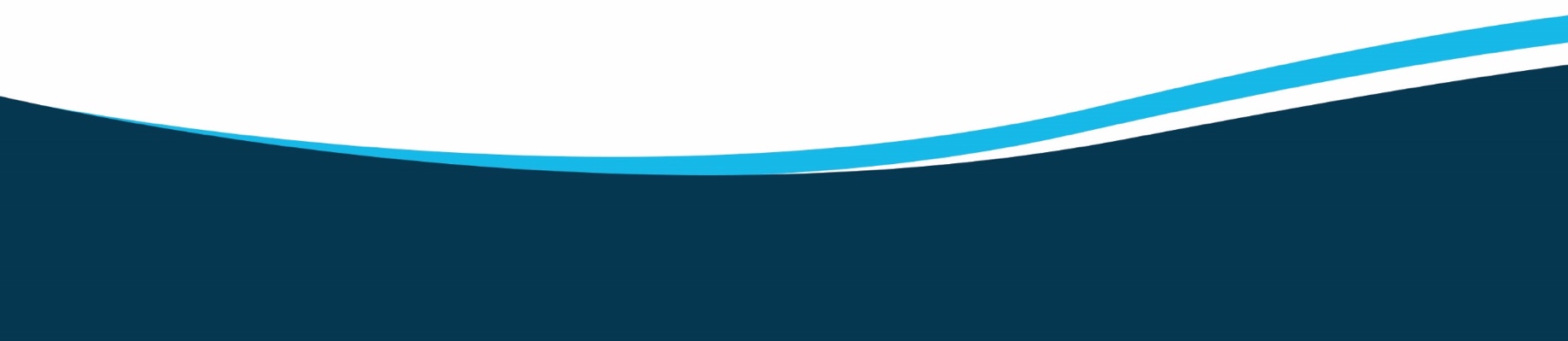 